ANJU ANJU.372697@2freemail.com HR & ADMIN PROFESSIONAL WITH 4 YEARS OF EXPERIENCEA self-motivated and disciplined individual who is both a team-player and a go-getter with a strong work ethic and efficiency in organizing skills. Adept at setting priorities as per the situation coupled with dedication to work, a person who can skilfully manage the needs of the company along with the ability of the employees, harnessing the maximum potential of the latter.Being part of a commercially-focused organization, fully able to understand the quintessence of Human Resource Management and its importance in a growth-oriented firm. Possessing excellent inter-personal skills and communication skills, oriented on imparting the zeal to the employees, thus serving as an effective link between the management and the employees.KEY SKILLS & COMPETENCIESHuman Resources and AdministrationAdept at managing an employee through his full employee life cycle Tactfully resolving recruitment issues and developing policies for the same Negotiation skills with employees, employers and third-parties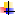 Drafting contracts including terms and conditions Communication skills honed to handle sophisticated situations Proficient in specialist HR softwareWorking knowledge of legislations relevant to HR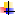 Adept at handling visa application and related issues    Well-versed in drafting of formal communicationProfessionalTime-bound work in a fast-paced atmosphere Excellent man-management and leadership skills Adept at handling confidential information Flexible in handling peopleEye for talent in recruitmentExcellent verbal and communication skills in EnglishDiplomatic in handling professional conflictsExcellent at initiating and handling employee engagement activitiesPersonal     Out-of-box thinking in problem solving     Exceptionally positive and outgoing personality     Eye for innovations in the field ensuring adaptability Comfortable being the 'go to' person in the company Self-disciplined and self-motivatedLateral thinking and creative     Inspiring personality and soft-spokenKEY ACHIEVEMENTSProvided on-job training and attentive supervision to a troubled employee during his initial period, who went on to contribute significantly to the firmGuaranteed timely reimbursements to employees through expense tracking and tax assistanceManaged annual leave process of all departments reducing waiting timePROFESSIONAL EXPERIENCEHR & Admin ExecutiveUNITED PIPING SOLUTIONS DMCCWORK PROFILEResponsible for full employee life cycle from recruitment to retirementCoordinating with the employers and understanding their requirement and defining job positionDrafting job advertisements and sourcing resumes through reference and job portalsConducting background and reference checks on prospective employeesPreparing offer letter, employment contract and job descriptionsManaging the recruitment process from sourcing till induction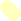 Conducting telephonic and personal interviews in coordination with department headsConducting initial orientation and providing guidance to newly-hired employeesIdentifying training needs and nominating candidates for trainingPreparation of full and final settlementDrafting of experience letters and relieving lettersProcessing documentation and preparing reports on personnel activitiesAdministrative support to HR Managers and OfficersInvolved in day-to-day functioning of HR office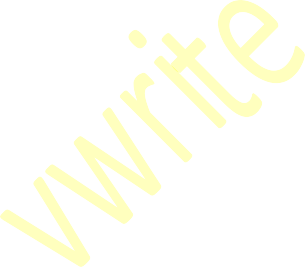 Co-operating closely with the HR Manager and Line Manager in employee managementAssisting in formulation and drafting of new policies and proceduresInterpreting and clarifying HR policies and ensuring employee complianceDealing with employee requests and providing them professional advisory assistanceMaintaining and updating employee records and employee handbooksPreparing reports for HR Office on Staff sick leave, absence and holiday leaveScreening phone calls, emails, letters and personal visitsUpdating HR Software and administering payrollPreparing and submission of visa applicationsEmployee engagement activitiesEncouraging employee participation in various organizational eventsEffectively managing employee welfare activitiesManaging employee-management get-togethersDrafting the management’s wishes on various celebrations and mailing them to employeesEDUCATIONMBA – MASTER OF BUSINESS ADMINISTRATION (HR  & ADMINISTRATION)JAIPUR NATIONAL UNIVERSITYB. TECH IN ELECTRONICS & COMMUNICATION ENGINEERING (WITH FIRST CLASS 70%) PUNJAB TECHNICAL UNIVERSITY, INDIAHIGHER SECONDARY EDUCATION (WITH FIRST CLASS 68%) KERALA STATE BOARD, INDIASECONDARY EDUCATION (FIRST CLASS WITH 70%)MAY 2013 – PRESENTPURSUING2008-20122006-20082006KERALA STATE BOARD, INDIA	PERSONAL DETAILSNationality	:  IndianAge & Marital Status   :  27 & SingleLanguage Known	:  English, Hindi & MalayalamVisa Status	:  Father's SponsorshipDriving License	:  Valid UAE Driving LicenseReferences will be provided upon request.